«Принято»							 «Утверждено»На заседании педагогического  Совета			 Приказом директораМБУДО «ДХШ им.И.С.Куликова»			              №  2-1/р    «  20  »_января_2022 г.Протокол №  1 				                                     _____________В.А. Аношин«  20 »  января_2022 г.УПРАВЛЕНИЕ  КУЛЬТУРЫАДМИНИСТРАЦИИ ОКРУГА МУРОМВЛАДИМИРСКОЙ ОБЛАСТИ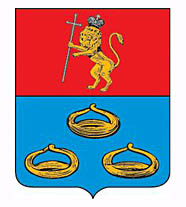 отчет о результатах самообследования МУНИЦИПАЛЬНОГО БЮДЖЕТНОГО  учреждения ДОПОЛНИТЕЛЬНОГО образования  «ДЕТСКАя художественная школа им. И.с.Куликова» за  2021  год2022МуромСтруктура  отчета:Аналитическая частьРезультаты анализа, оценка образовательной деятельности:2.1 структура образовательного учреждения и система управления;2.2 содержание и качество подготовки обучающихся; организация учебного процесса; восстребованность выпускников; качество кадрового обеспечения; качество учебно-методического обеспечения, библиотечно-  информационного обеспечения; материально-техническая база; внутренняя система оценки качества образования;  анализ показателей деятельности.Аналитическая часть        МБУДО «Детская художественная школа им. И.С.Куликова» является муниципальным образовательным учреждением, ориентированным на художественное обучение, воспитание и развитие обучающихся с учетом их индивидуальных способностей (возрастных, физиологических, интеллектуальных, психологических и др.), развитие общего уровня художественно-эстетического образования,  развитие потенциала творческих возможностей учащихся для самореализации личности, достижения уровня образованности для выбора профессиональной деятельности.1. Организационно-правовое обеспечение деятельности МБУДО 1.1. Устав МБУДО «Детская художественная школа им. И.С.Куликова» Утверждён приказом Управления культуры администрации округа Муром № 17-о от 30 апреля 2016 года, согласованно распоряжением комитета по управлению муниципальным имуществом администрации округа Муром №341 от 23 мая 2016 года.Юридический адрес ОУ, фактический адрес ОУ602 251  Владимирская областьг. Муром  ул. Артема 39 А     тел. 8 (49234) 4-27-84muromart@gmail.com 1.3. Документы, на основании которых осуществляет свою деятельность ОУ:а) год создания учреждения.МБУДО «ДХШ им. И.С.Куликова» образовано  - 14 октября 1974 года. б) лицензия: серия, регистрационный номер, срок действия.Лицензия № 4054  от 2 декабря 2016 года на осуществление образовательной деятельности на право оказывать образовательные услуги по реализации образовательных программ по видам образования, по уровням образования, по профессиям, специальностям, направлениям подготовки (для профессионального образования), по подвидам дополнительного образования, указанным в приложении к настоящей лицензии (серия 33 П 01 № 0001130).  Лицензия выдана Департаментом  образования администрации Владимирской  области – Серия  33Л01 №0002173срок действия лицензии – бессрочно.    С 1 сентября 2013 года МБУДО «Детская художественная школа имени И.С.Куликова»  перешла  на новый предпрофессиональный образовательный уровень. Школа реализует общеобразовательную предпрофессиональную программу в области искусств "Живопись".  За прошедший  период организация учебно-образовательного процесса в  МБУДО «Детская художественная школа имени И.С.Куликова» регламентировалась  графиком образовательного процесса, учебным планом и расписанием занятий, рассмотренных на заседании педагогического совета ДХШ и утвержденным директором ДХШ  30 августа 2021 года.В соответствии с лицензией (регистрационный № 4054  от 2 декабря 2016 года ) на осуществление образовательной деятельности  в учреждении в рамках муниципального задания реализуются следующие образовательные программы:Дополнительная предпрофессиональная общеобразовательная программа в области изобразительного искусства «Живопись» - 8 лет обученияС целью всестороннего удовлетворения образовательных потребностей населения, профессионального самоопределения и творческого труда детей в возрасте преимущественно от  7  до 18 лет в МБУДО «ДХШ им. И.С. Куликова» введены образовательные услуги, оказываемые на договорной  (платной) основе сверх установленного муниципального задания на оказание муниципальных услуг:ОП «Мир творчества» для детей 7-9 лет;ОП «Творческая мастерская» для детей 13-18 лет.в) свидетельство о государственной аккредитации: серия ДД009179, регистрационный номер - № 93 от 03.06.2010 г., срок действия – действительно по 03.06.2015 г.,  1.4. УчредительУчредителем учреждения является Управление культуры администрации округа Муром. МБУДО «ДХШ им. И.С.Куликова» является юридическим лицом, имеет печать со своим наименованием.1.5. Локальные акты, регламентирующие деятельность ОУ.приказы и распоряжения Учредителя; приказы Директора Учреждения, издаваемые в соответствии с его компетенцией; должностные инструкции; образовательные программы Учреждения; учебные планы Учреждения; расписание занятий; календарно-тематический план работы Учреждения на текущий учебный год; Положение о муниципальном бюджетном образовательном учреждении дополнительного образования детей « Детская художественная школа  имени И.С.Куликова»Положение о совете муниципального бюджетного учреждения дополнительного образования «Детской художественной школы им. И.С.Куликова»;Положение о режиме занятий обучающихся;Положение о классном руководстве ; Положение о Педагогическом Cовете Учреждения;Положение о сокращенных сроках обучения (сокращенных программах и индивидуальных учебных планах); Порядок оформления возникновения, приостановления и прекращения образовательных отношений между МБУДО « ДХШ им. И.С.Куликова» и обучающимися и (или) законными представителями несовершеннолетних обучающихся.Положение о порядке перевода, отчисления и восстановления обучающихся МБУДО « ДХШ им. И.С.Куликова»Положение о родительском комитете ;Правила внутреннего трудового распорядка Учреждения;Правила внутреннего распорядка для  учащихся Учреждения; Положение о порядке проведения аттестации педагогических работников в целях подтверждения соответствия занимаемой должности в Учреждении;Положение о комиссии по охране труда Учреждения;Положение о системе оплаты труда работников Учреждения; Положение о стимулирующих выплатах в Учреждении;Положение о котировочной комиссии по размещению заказов на поставку товаров, выполнение работ, оказание услуг для нужд Учреждения;Положение о работе с персональными данными работников Учреждения;Положение о текущей, промежуточной и итоговой аттестации  учащихся детской художественной школы имени И.С.Куликова;Правила приема  и порядок отбора детей в МБУДО «Детская художественная школа имени И.С.Куликова»; другие положения, создаваемые в целях совершенствования образовательного процесса в Учреждении.         2. Результаты анализа, оценка образовательной деятельности2.1. Структура образовательного учреждения и система управления.Управление строится на принципах единоначалия и самоуправления. Административные обязанности распределены согласно Уставу, штатному расписанию, четко распределены функциональные обязанности согласно квалификационным характеристикам.Общее управление осуществляет директор МБУДО «Детская художественная школа им. И.С. Куликова» - Аношин Василий Александрович, в соответствии с действующим законодательством, в силу своей компетентности.Основной функцией директора является осуществление оперативного руководства деятельностью Учреждения, управление  жизнедеятельностью  учреждения, координация действий всех участников образовательного процесса через педагогический совет, общее собрание трудового коллектива.Заместитель директора по учебно-воспитательной работе – Курникова Марина Владимировна,  осуществляет оперативное управление образовательным процессом: выполняет информационную,  оценочно-аналитическую, планово-прогностическую, организационно-исполнительскую, мотивационную,  контрольно-регулировочную функции.      Высшие коллегиальные органы управления  образовательным учреждением:   Общее собрание  трудового коллектива осуществляет общее руководство ДХШ, избирается на основе положения представляет интересы всех участников образовательного процесса (учащихся, педагогов, родителей).Все перечисленные структуры совместными усилиями решают основные задачи образовательного учреждения и соответствуют Уставу ДХШ.Основные формы координации деятельности:план работы МБУДО «Детская художественная школа им. И.С.Куликова»  на год;Организация управления образовательного учреждения соответствует уставным требованиям.СТРУКТУРА  УЧРЕЖДЕНИЯСтруктурные подразделения школы:Органы управления МБУДО «ДХШ им. И.С.Куликова»

Административное управление в  МБУДО «ДХШ им. И.С.Куликова» осуществляет директор школы и его заместитель.

Основной формой координации  деятельности  аппарата управления школы являются административные совещания, которые проводятся 1 раз в неделю. На совещаниях осуществляется оперативное планирование деятельности, происходит обмен информацией, принимаются и координируются управленческие решения и доводятся до сведения педагогического коллектива на совещании при директоре.

Методическая работа  ДХШ осуществляется методическим советом учреждения, организуются лекции, семинары, мастер-классы (не реже 1 раза в квартал)

В школе функционирует  первичная профсоюзная организация, осуществляющая общественный контроль  соблюдения трудового законодательства. Вопросы организационного характера решаются общим собранием трудового коллектива.

Управление школой осуществляется в соответствии с законодательством Российской Федерации и Уставом школы на основе принципов гласности, открытости, демократии и самоуправления.

Непосредственное управление педагогическим процессом реализует директор школы. Директор — координатор действий всех управленческих подразделений в системе управления школой, обеспечивающий результативность работы школы в комплексе.Директор школы определяет совместно с педагогическим советом  школы стратегию развития школы, представляет её интересы в государственных и общественных инстанциях. Несет персональную юридическую ответственность за организацию жизнедеятельности школы, создает благоприятные условия для осуществления образовательного процесса.

Основной его функцией является координация усилий всех участников образовательного процесса через органы самоуправления. Формами самоуправления  Школы являются Общее собрание трудового коллектива и Педагогический совет, действующие на основе своих Положений.

Управленческую деятельность директор осуществляет через заместителя, которая реализует оперативное управление образовательным процессом.

Педагогический совет – постоянно действующий коллегиальный  орган управления учреждения, состоящий из педагогических работников школы, который действует для рассмотрения основных вопросов организации образовательного и воспитательного процессов в школе. Педагогический совет несет коллективную ответственность за принятые решения.Родители привлекаются к управленческой деятельности через , общешкольный родительский комитет.Такая структура позволяет организовывать и координировать функционирование самых разных направлений образовательного процесса в школе и вовлекать в решение основных вопросов жизнедеятельности школы учащихся и их родителей, другие заинтересованные стороны, коллективно вырабатывать решения и определять стратегию развития школы.Структура взаимодействия ДХШ с  учреждениями города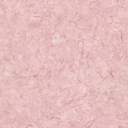 2.2.Содержание  и качество подготовки обучающихсяДХШ – образовательное учреждение, реализующее различные  образовательные программы:Дополнительная предпрофессиональная общеобразовательная программа в области изобразительного искусства «Живопись» - 8 лет обучения Образовательные услуги, оказываемые на договорной  (платной) основе сверх установленного муниципального задания на оказание муниципальных услуг:ОП «Мир творчества» для детей 7-9 лет;ОП «Творческая мастерская» для детей 13-18 лет.Ключевые направления деятельности педагогического коллектива:Развитие системы поддержки талантливых детей.Развитие потенциала педагогов.        Обучение ведется в соответствии с  учебным планом.        Образовательный процесс является гибким, быстро реагирующим на изменение числа детей, групп, ориентирующимся на новые образовательные потребности, соответствующим поставленным целям.          Для изучения и учета образовательных потребностей и запросов обучающихся и их родителей в ОУ проводятся беседы и анкетирование родителей. Ведётся учёт результатов.           Уровень образовательных программ отвечает государственным требованиям, предъявляемым к образовательным учреждениям, деятельность которых регламентируется Типовым положением.    Важными направлениями инновационной деятельности в течение учебного года были направления, связанные с  обновлением содержания образования, использованием современных образовательных технологий.С целью учета качественных образовательных изменений у обучающихся педагогами проводился мониторинг  знаний и умений учащихся. Достижения за 2021  год           По исполнению плановых значений по показателю «Число посещений культурных мероприятий, доступных широкой аудитории детской школы искусств»За 2021 год данный показатель составил 1898 число посещений.Одни из интересных мероприятий: Творческая выставка «Удивительная монотипия»  преподавателя ДХШ- Смысловой А.И., члена Союза художников России.Выставка победителей и участников школьного конкурса «Первый полет человека в космос» в выставочном зале ДХШВыставка  дипломных работ «Мой город» учащихся 8 классов в выставочном зале ДХШОрганизация и проведение семинаров с элементами мастер-класса «Ручная роспись по кани-батик»,«Текстиль. Кружево и вышивка на тему «Искусство вышивки», Граттаж»       22 мая в ходе проведения вступительных экзаменов состоялся набор учащихся. 54 ученика зачислены в первые и четвертые классы детской художественной школы для обучения по дополнительной предпрофессиональной общеобразовательной программы «Живопись» в 2021-2022 учебном году.23 июня 2021 года состоялся выпускной творческий вечер на котором 43 учащимся 8 классов были вручены свидетельства об освоении дополнительной предпрофессиональной  общеобразовательной программы в области искусств «Живопись», дающей возможность поступления в средние и высшие учебные заведения. Участие учащихся 8 классов в городских мероприятиях:  В апреле 2021 года учащиеся 8 классов приняли активное участие в организации ежегодного события в сфере культуры -Всероссийской акции «Библионочь-2021», проходящей в Центральной городской библиотеке округа Муром.  Творческая группа учащихся 8 классов ДХШ под руководством преподавателя ДХШ первой кв. категории– Шишатовой М.А. принимали участие в создании разнообразных стилей и образов в технике «аквагрим». 14 мая 2021 года юные художники МБУДО «Детская художественная школа им. И.С. Куликова» под руководством преподавателей ДХШ: Курниковой М.В., Евтеевой Т.А., Шишатовой М.А.,- приняли активное участие в арт-пленэре, организованном  Муромским историко-художественным музеем в рамках  международной акции «Ночь музеев».       В июне месяце учащиеся восьмых классов ДХШ под руководством преподавателей: Евтеевой Т.А., Шишатовой М.А.,-  приняли активное участие в художественном оформлении модельной библиотеке по ул. Л. Толстого, 52 в рамках реализации национального проекта «Культура». Творческой группой была выполнена художественная роспись стены, где в основу сюжета выбраны достопримечательности города Мурома: сквер Ермакова и водонапорная башня. Выпускники ДХШ применили полученные знания на практике и сделали прекрасный подарок библиотеке родного города.  Преподаватели ДХШ приняли активное участие в подготовке Новогоднего оформления города!Образовательный потенциал выставочной деятельности – один из факторов развития учащегося:      3 марта 2021 года в выставочном зале МБУДО «Детская художественная школа им. И.С. Куликова» состоялось открытие творческой выставки «Первый полет», посвященной 60-летию первого полета человека в космос. На художественной выставке представлены живописные и графические работы учащихся 3-4 классов детской художественной школы, участников и победителей школьного конкурса «Первый полет человека в космос». Выставка дипломных работ учащихся ДХШ в МИ ВлГУ. С целью воспитания положительных нравственно-эстетических качеств обучающихся, обращение на основы культурного, социального и духовного развития горожан, в Муромском институте Владимирского государственного университета  была организована творческая выставка дипломных работ «Город моего детства» учащихся 8 классов ДХШ.В июне 2021 года в выставочном зале ДХШ организована художественная выставка творческих  работ юных художников «Мой любимый город», где выпускники показывают весь свой творческий потенциал. Работы по станковой композиции передают красоту, уют самобытного города Мурома, его удивительную архитектуру, незабываемые старые улочки. У каждого художника своя манера выражения мысли, письма.В сентябре 2021 года в выставочном зале ДХШ открыта выставка пленэрных работ «Мой город», участников и победителей городского конкурса «Муромская палитра 2021»Выставочная деятельность преподавателей ДХШ:- В январе 2021 года преподаватели ДХШ, члены Союза художников России: Аношин В.А., Смыслова А.И., Судьина Д.Л. успешно участвовали в областной художественной выставки "Художники земли Владимирской», посвященной 75-летию Владимирского областного отделения ВТОО. Юбилейная выставка проходила во Владимире и  Москве.- 14 января 2021 года в библиотеке семейного чтения открылась творческая выставка преподавателей  детской художественной школы «Вдохновение». На творческой выставке «Весеннее вдохновение» представлено более 50 работ.7 февраля 2021 года в Муромском институте Владимирского государственного университета состоялось открытие персональной  выставки члена Союза художников России, Заслуженного работника культуры РФ, преподавателя ДХШ высшей квалификационной категории Смысловой Анны ИвановныВ июне 2021 года преподаватель ДХШ высшей кв. категории, член Союза художников России - Смыслова А.И., приняла участие во второй Всероссийской выставке «Скульптура малых форм. Графика», представив работы, выполненные в технике «масляная монотипия».Июль. Август 2021 года- 2 межобластная выставка «Искусство графики. Художники Золотого кольца» - Смыслова А.И. приняла активное участие в творческой выставке.В октябре 2021 года преподаватель ДХШ Евтеева Т.А. участвовала во Всероссийском художественном конкурсе «Не солгать на святого», посвященного жизни и творчеству святителя Димитрия Ростовского в работах современных художников, г. Ростов Великий- Ноябрь-декабрь 2021года–областная художественная выставка, посвященная 800-летию святого благоверного князя Александра Невского г.Владимир. Участники выставки: член Союза художников России -Аношин В.А., член Союза художников России - Смыслова А.И., преподаватель ДХШ-Евтеева Т.А..         В 2021 году преподаватель высшей квалификационной категории -Судьина Д.Л. награждена почëтным значком "Лучший педагог- художник " за активное участие в жизни Международного союза педагогов-художников.В сентябре 2021 года распоряжением Департамента культуры Владимирской области  Судьиной Д.Л. присуждено звание Лауреата с вручением диплома первого (регионального) этапа Общероссийского конкурса «Лучший преподаватель детской школы искусств» и право на участие во втором (окружном) Общероссийском конкурсе!        Смысловой А.И.  присуждена Областная премия за 2021 год в области культуры, литературы и искусства за внесение выдающегося творческого вклада в сферу культуры Владимирской области.        Евтеева Т.А. награждена Благодарственным письмом Министерства культуры РФ.На  городской церемонии вручения персональных стипендий А.В.Ермакова учащиеся ДХШ награждены городской персональной стипендией А.В. Ермакова 1 степени – Платонов Владислав (учащийся 8 класса, преподаватель высшей кв. категории – Смыслова А.И.),за отличное обучение и активное участие в конкурсно-выставочной деятельности.2.3. Организация учебного процессаПереход  на новый предпрофессиональный образовательный уровень обусловлен реализацией общеобразовательной предпрофессиональной программы в области искусств "Живопись"с 2013 года.  По данной программе  в 2021 году обучалось 362 учащихся.За прошедший период организация учебно-образовательного процесса  регламентировалась  графиком образовательного процесса, учебным планом и расписанием занятий, рассмотренных на заседании педагогического совета ДХШ и утвержденным директором ДХШ.В соответствии с лицензией (регистрационный № 4054  от 2 декабря 2016 года ) на осуществление образовательной деятельности  в учреждении в рамках муниципального задания реализуется дополнительная предпрофессиональная общеобразовательная программа в области изобразительного искусства «Живопись» - 8 лет обучения в соответствии с требованиями  ФГТ.      С целью всестороннего удовлетворения образовательных потребностей населения, профессионального самоопределения и творческого труда детей в возрасте преимущественно от  7  до 18 лет в МБУДО «ДХШ им. И.С. Куликова» введены образовательные услуги, оказываемые на договорной  (платной) основе сверх установленного муниципального задания на оказание муниципальных услуг:   - ОП «Мир творчества» для детей 7-9 лет;- ОП «Творческая мастерская» для детей 13-18 лет.     Методическим советом ДХШ разработаны программы курса и учебные планы по дополнительным образовательным программам художественно-эстетической направленности на основании примерных учебных планов образовательных программ по видам искусств для детских школ искусств, разработанных Научно-методическим центром по художественному образованию Министерства культуры Российской Федерации – 2003г., и одобреных Учебно-методическим советом по детским школам искусств при Министерстве культуры Российской Федерации.      Учебные планы по дополнительным образовательным программам художественно-эстетической направленности рассмотрены и утверждены на заседании Педагогического совета учреждения и согласованы с учредителем в лице начальника Управления культуры администрации округа Муром –Козловым Валерием Владимировичем.     В учебном плане содержание образовательной деятельности в ДХШ определяется образовательными программами и учебными планами, разработанными на основе примерных или рекомендованных Министерством культуры Российской Федерации. Учебные планы и образовательные программы разрабатываются на весь цикл обучения по каждому направлению преподавателями и заместителем директора по учебно-воспитательной работе, утверждаются педагогическим советом школы.Учебно-воспитательный процесс осуществляется в формах:-групповые и индивидуальные занятия с преподавателями;-самостоятельная работа учащихся; -контрольные мероприятия по проверке качества усвоения учебного материала, (контрольные уроки, экзамены,  просмотры, выставки, участие в конкурсах).        Основой учебного процесса в учреждении является урок. Продолжительность урока от 30 до 40 мин. Между уроками 3 перемены по 10 минут. Продолжительность учебной недели – 6 дней.         Занятия с 1 по 8 класс  проходят в две смены:1 смена: 8.00 -13.00 2 смена: 13.00-20.00Учебный план  разработан на основе:Нормативно-правовых документов федерального уровня:Закон РФ «Об образовании»Типового  положения об УДОДСанитарно-эпидемиологических правилах  и нормативах.Документов МБУ ДО ДХШ:Устав МБУ ДО ДХШ.Лицензия на право ведения образовательной деятельностиСвидетельство о государственной регистрацииПояснительная записка учебного плана содержит: Сроки освоения образовательных программ и основные цели обучения по программам каждой направленности. Учебный план отражает количество часов в неделю по каждой программе, количество обучающихся по годам обучения. Образовательная деятельность в  МБУ ДО «Детская художественная школа им. И.С.Куликова» осуществляется в процессе учебной деятельности в аудиториях (учебных кабинетах) и внеурочных мероприятий, проводимых в следующих формах:групповые;самостоятельная (домашняя) работа;контрольные мероприятия (промежуточная аттестация), предусмотренные графиком образовательного процесса ( контрольные уроки,  экзамены, просмотры, выставки);культурно-просветительные мероприятия (лекции, беседы и т.д.); внеурочные классные мероприятия (посещение с преподавателем  выставочных залов, Муромского историко-художественного музея, классные собрания, творческие встречи и т.д.);Воспитательная работа охватывает весь педагогический процесс и внеурочную деятельность. Большое внимание уделяется решению следующих задач:формирование личностных качеств: высокой нравственности, порядочности;усиление внимания к патриотическому и гражданскому воспитанию через пробуждение интереса к истокам русской истории, культуре и народному творчеству;воспитание чувства патриотизма с помощью достижений русского            искусства, фольклора;развитие художественного вкуса и культуры обучающихся на           примерах духовных традиций русского народа;приобщение к художественному творчеству, выявление одарённых детей.С целью внутреннего контроля за  реализацией дополнительной предпрофессиональной общеобразовательной программы «Живопись» администрацией ДХШ: директором ДХШ – Аношиным В.А., зам. директора по УВР – Курниковой М.В.,- посещаются  учебные занятия  и проводится анализ открытых уроков на заседании педагогического совета. Администрацией ДХШ отмечается, что обучение по данной образовательной программе ведётся на основе содержания учебных планов и образовательных программ и в соответствии с установленными федеральными государственными требованиями к уровню начальногопредпрофессионального  художественного образования. При реализации данных образовательных программ по дисциплинам особое внимание уделяется: целям преподавания дисциплины, что выпускник должен знать и уметь;содержанию дисциплины;организации самостоятельной работы;информационно-методическому обеспечению дисциплины. Методическая  работа. Основные направления методической работы в 2021 году.Создание условий для развития и совершенствования педагогического мастерства, творческого поиска новых знаний, возможностей, новых идей, творческого саморазвития педагогических кадров.Развитие аналитических знаний, умений и навыков педагогов в процессе педагогической деятельности.Создание условий для освоения и внедрения инновационных процессов в образовательной деятельности педагогов.Задача -  Продолжить работу по развитию творческого потенциала педагогов, совершенствованию их профессионально-педагогической культуры.По итогам учебных четвертей были организованы заседания методического совета ДХШ, где членами методического совета: Аношин В.А., Курникова М.В., Смыслова А.И., Евтеева Т.А., Столярова Н.Г., Гурова Н.В., - где проводился анализ работы преподавателя по основным критериям учебной деятельности. А также проводилась большая работа по корректированию образовательных программ с целью более грамотного и качественного обучения в ДХШ.Согласно учебному плану ДХШ им. И.С.Куликова  по итогам учебных четвертей прошли просмотры работ учащихся по всем образовательным программам, реализуемым в учреждении. На заседаниях педагогических советов членами методического совета проводилась работа по корректированию образовательных программ с целью более грамотного и качественного обучения в ДХШ.    С целью развития условий повышения качества обучения в ДХШ и повышения профессионального мастерства преподавателей прошли следующие методические мероприятия для преподавателей ДХШ:      1 апреля  - семинар с элементами мастер-класса  по предмету «Прикладное творчество» раздел ОП : «Текстиль. Кружево и вышивка на тему «Искусство вышивки» - преп. Шишатова М.А.      22 апреля- мастер-класс по росписи на шелке «Декоративные платочки» - преп. Курникова М.В.     Декабрь- семинар с элементами мастер-класса «Граттаж» - преп. Евтеева Т.А.В июне 2021 года –Гурова Н.В., в декабре 2021 г. – Смыслова А.И. успешно подтвердили соответствие высшей квалификационной категории. Шишатова М.А. в августе 2021г. прошла аттестацию на высшую квалификационную категорию.Контингент обучающихся Сохранность контингента обучающихся. Реализация различных форм обучения.Контингент обучающихся стабилен, движение учащихся происходит по объективным причинам (переезд в другие территории) и не вносит дестабилизацию в процесс обучения.Формы обучения: очная.Конкурсно-выставочная деятельность. Участие обучающихся ДХШ в конкурсах разного уровня рассматривается как  развитие творческого потенциала и стимулирование профессионального роста обучающегося.За 2021 год 174 учащихся (48%) приняли участие в  19 конкурсах разного уровня.  Из них в одном областном (14 участников), пяти всероссийских (38 участников), тринадцати  международных (122 участников) конкурсах.Победы и достижения:За  2021 год стали известны результаты участия в конкурсах разного уровня. Из них лауреатами и дипломантами стали: областной конкурс (7 уч-ся), в двух всероссийских (9 уч-ся), двенадцати международных конкурсах (60 уч-ся). Итого 76 учащихся ДХШ стали лауреатами и дипломантами конкурсов разного уровня.Итоги Международного конкурса детского рисунка «А.С. Пушкин глазами детей»Анохова Арина, 14 лет – Победитель конкурса преп. Шишатова М.А.15 дипломантов конкурса- Итоги Международного конкурса «Волгоград. Город в котором тепло»     ЛАУРЕАТ 1 степениПолякова Алина 15 лет «Мы мечтаем» гел. ручка преп. Смыслова А.И.ЛАУРЕАТ 3 степениОрехова Марьяна 15 лет «Монгольский танец» гуашь преп. Столярова Н.Г.Терешина Саша 15 лет «Ночь на Ивана Купала» монотипия преп. Столярова Н.Г.ДИПЛОМАНТЫСуркова Анастасия  15 лет «Осень в моем городе» гуашь преп. Смыслова А.И.Тряпицына Катя 16 лет «Вид на город» темпера преп. Столярова Н.Г.- Итоги 20 Международного конкурса «Россия, которую я люблю»Среди учащихся ДХШ им. И.С.Куликова, принявших участие в конкурсе, победителями стали:Диплом 2 степениТрофимова Виктория, 13 лет «У бабушки в деревне» - преп. Евтеева Т.А.Диплом 3 степениНикитина Дарья, 16 лет «Муромская улочка» - преп. Судьина Д.Л.Диплом 3 степениКротова Мария, 11 лет «Вечер у дома» - преп. Шишатова М.А.- Итоги Международного конкурса детского творчества «Полет Мечты»-2021 в рамках ежегодного проекта «Высота», посвященного XХV международной встрече воздухоплавателей в г. Великие Луки- Итоги участия в областном конкурсе детского изобразительного искусства «Натура и творчество» г. Владимир-Итоги Международного конкурса детского и юношеского конкурса приняли успешное участие 10 учащихся ДХШ, представив работы по творчества "Правда о войне" - 2021г. Великие Луки- XIII Международная художественная выставка – конкурс детского и юношеского творчества «Человек от края до края-2021» г. СамараУчащаяся 7 класса МБУДО «Детская художественная школа им. И.С.Куликова» Терешина Александра награждена Дипломом 1 степени за участие в номинации «В дебрях времени» по декоративно-прикладному искусству с работой «Древний ящер», выполненной в технике гуаши под руководством преподавателя высшей кв. кат. Столяровой Н. Г.- XIV Международного конкурса детского изобразительного  творчества «Экология -2020» г. Старый Оскол.Девять учащихся МБУДО «ДХШ им. И.С.Куликова» стали дипломантами конкурса. Дипломом 1 степени награждены: Жерновкова Виктория, Платонов ВладДипломом 2 степени награждены: Караева Екатерина, Караева ЕлизаветаДипломом участника награждены: Демидова Анастасия, Баланин Владимир, Голубева Алина, Новикова Софья, Малова Марина- Подведены итоги IV Всероссийского конкурса детского изобразительного творчества "Ликующий мир красок - 2020", посвящённый 200-летию со дня рождения Н.А. Некрасова, на тему "Я лиру посвятил народу своему..." Учащиеся МБУДО «ДХШ им. И.С. Куликова»  награждены Дипломами: Зарубина Юлия, Нужа Екатерина,Сухотина Люба.- Итоги Международного конкурса детского художественного творчества  «О себе и о мире» г. Волгоград:Поощрительным дипломом награждены 2 учащихся МБУДО «Детская художественная школа им. И.С.Куликова»:Дедиков Серафим 13 лет, преподаватель ДХШ – Евтеева Т.А.Гудина Дарья 15 лет, преподаватель ДХШ – Евтеева Т.А.-Итоги 26 Международной выставке-конкурса «Рождественская -2021» Среди учащихся МБУДО «Детская художественная школа им. И.С.Куликова» дипломантами стали:Диплом 1 степени -  Семенова Дарья, 15 лет преп. Смыслова А.И.Диплом 1 степени -  Тряпицына Катя, 14 лет преп. Столярова Н.Г.Диплом 2 степени – Голубева Алина, 17 лет преп. Шишатова М.А.Диплом 3 степени – Дедиков Серафим, 13 лет преп. Евтеева Т.А.Диплом – Трантина Катя, 8 лет преп. Столярова Н.Г.-Итоги VlI Всероссийский конкурс иллюстраций  к литературным произведениям «Литературный вернисаж», посвященного 200-летию со дня рождения Н.А.Некрасова,  г. МагнитогорскУчащиеся ДХШ приняли активное участие:Лауреат 2 степени -Дедиков Серафим, 14 лет преп. Евтеева Т.А.Лауреат 2 степени – Трофимова Виктория 13 лет преп. Евтеева Т.А.Дипломанты конкурса:     Бойцова Полина, 14 лет преп. Столярова Н.Г.Пустохина Вероника, 10 лет преп. Чумакова К.Ф.Стулова Полина, 10 лет преп. Чумакова К.Ф.Терешина Александра,15 лет преп. Столярова Н.Г.-Итоги 16 Международного конкурса живописи и графики «На своей земле» БеларусьДиплом  Лауреата - Платонов Владислав 13 лет преп. Смыслова А.И.Диплом Лауреата - Павленко Лиза 12 лет  преп. Аношин В.А.Дипломами конкурса награждены 7 учащихся:Муравьева Ира 10 лет «Прощай, зима» гуашь преп. Гурова Н.В.Викулова Мария 8 лет «Прогулка по городу»  преп. Столярова Н.Г.Сысуева Катя 14 лет «Петр и Феврония Муромские» пр.Смыслова А.И.Воронцова Аня 9 лет «Я и бабушка» гуашь преп. Гурова Н.В.Федоровский Фрол 13 лет «Убранные огороды»  преп. Евтеева Т.А.Петрова Лиза 12 лет «Летом в деревне»  преп. Евтеева Т.А.Софьина Юля 12 лет «Урок музыки» гуашь преп. Аношин В.А.- В рамках деятельности Международного союза художников –педагогов  состоялись следующие мероприятия:международный конкурс-Виртуальный марафон проходил в заочной форме с 20 января по 31 марта 2021 г.  Главная задача в решении темы – создание художественного образа исторически конкретного периода или события из жизни родного города или поселения и своего отношения к нему с помощью изобразительного языка.
   Под руководством преподавателя ДХШ Гуровой Н.В. ученица Сухотина Любовь стала победителем.- Виртуальная арт-акция, посвященная 60-летию первого полета человека в космос. В этой акции приняла участие ученица ДХШ Кряженкова Анастасия под руководством преподавателя Гуровой Н.В., и стала победителем. Международный конкурс «Через искусство к жизни»Победитель – Волкова Илона, Лауреат – Фотин МатвейМеждународный конкурс «Сказки народов и мира глазами детей»Победитель конкурса- Малова Марина2.4.  Востребованность выпускниковВ 2021 году 16 учащихся ДХШ стали студентами средних и высших учебных заведений. Из них:Мстерский институт лаковой миниатюрной живописи имени Ф.А. Модорова - филиал ФГБОУ ВО «ВШНИ (академия)» (иконопись) -Бурцева ДарьяНижегородский  архитектурно-строительный государственный университет (Дизайн архитектурной среды) Никитина Софья(архитектура) Кудряшова АлинаВладимирский государственный университет имени Александра Григорьевича и Николая Григорьевича Столетовых ( реставрация) Каряева ДашаМосковский Политехнический университет (графический дизайн)Ложкина ПолинаМосковский Политехнический транспортный университет(дизайн)Новиков ИванРоссийский государственный педагогический университет им. А.И.Герцена(ДПИ)Уткина ОляНижегородское художественное училище отделение дизайнКуликова КристинаИвановское  художественное училище им. Малютина отделение  Графический дизайн Кан АнитаСуздальский филиал ФГБОУ ВО «Санкт-Петербургский государственный институт культуры» (реставрация живописи и графики) Никитина ДашаГжельский колледж ГГУ (дизайн) Галкина НастяСанкт –Петербургский архитектурно-строительный колледж (архитектура)Туник Софья«Владимирский авиамеханический  колледж» (дизайн) Колесова НастяКривальцевич Аня  Щеголева ДашаКолледж инновационных технологий при ВЛГуАлександров Илья  архитектурный факультет2.5 Качество кадрового обеспеченияКадровый состав педагогов по состоянию на   2021  год представлен следующим  образом:                         Состояние кадров по ДХШ им. И.С.КуликоваПреподавательский состав образовательного учреждения по возрастным категориям Молодые специалисты (указать данные специалистов в возрасте до 30 лет и работающих в учреждении не более 3-х лет)Имеют звания:- Заслуженный работник культуры РФ – Аношин В.А., Смыслова А.И._Члены Союза художников России:Аношин В.А., Смыслова А.И, Судьина Д.Л. В ДХШ имеется план повышения квалификации  руководящих и  педагогических кадров, который выполняется. Формы повышения квалификации  руководящих и  педагогических кадров - очная. 2.6. Качество учебно-методического обеспеченияОбеспеченность  учебно-методической литературой.Наличие  в ДХШ – 1065  экземпляров  художественной и методической литературы, электронных изданий – 15.В ДХШ имеется натюрмортный, методический и видео-фонд.2.7. Материально-техническая база    2.7. 1.   Обеспечение   образовательной   деятельности  оснащенными зданиями, строениями, сооружениями, помещениями и территориями  2.7.2. Обеспечение образовательного процесса оборудованными учебными кабинетами,   объектами  для  проведения  практических  занятий  по заявленным к лицензированию образовательным программамОбразовательный процесс оснащен техническими средствами обучения:Компьютеры – 6 :Принтеры-5Сканеры -2Принер-копир -2Ксерокс -1Телевизор-5;DVD-2Музыкальный центр-1;Доступ в Интернет – 3 места Хозяйственная деятельность за 2021 год.Установка охранной сигнализации – 142.000 руб.Печатная продукция – услуги типографии – 10.000 руб.Приобретение хоз. и канц. товаров – 12.000 руб.Замер сопротивления изоляции в ДХШ – 25.000 руб.Оплата медицинских услуг – 41.225 руб.Приобретение хоз. товаров – 10177 руб.Обработка чердачного помещения – 40.000 руб.Печатная продукция – услуги типографии – 8.000 руб.Покупка хоз.товаров – 5.000 руб.Проверка пк – 1800 руб.Итого –295.202 руб.2.8. Функционирование внутренней системы оценки качества образованияОбразовательной  программой  определены направления работы: оценка качества нормативной правовой базы, образовательных программ; знаний обучающихся; достижений обучающихся; оценка качества образовательных услуг; условий для осуществления образовательного процесса; работы педагогов.Деятельность педагогов основана на разумном сочетании традиционных и инновационных технологий обучения, направленных на вовлечение обучающихся в активный процесс познания, способствующий достижению ими высоких результатов в обучении, так как это является обязательным условием интеллектуального, творческого и нравственного развития обучающихся. Администрацией посещались занятия  по плану внутреннего контроля. Контроль за уровнем преподавания позволяет сделать вывод о том, что уровень  проведения занятий является достаточным. Педагоги стремятся заинтересовать своих учеников, поддерживают их одарённость, творческое отношение к обучению.2.9. Анализ показателей деятельности ДХШАнализ жизнедеятельности ДХШ позволил определить её основные конкурентные преимущества, а именно:- в ДХШ работает квалифицированный педагогический коллектив, мотивированный на деятельность по развитию учреждения;-разработана система морального и материального стимулирования педагогических работников;- существует система поощрения обучающихся (представления на городские стипендии, именные, Губернатора  Владимирской области «Надежда земли Владимирской»);- уровень подготовки выпускников позволяет им  продолжать получать образование в средних и профессиональных заведениях;- использование  современных педагогических технологий способствует повышению качества образовательного процесса.Всё это обеспечивает достаточно высокий авторитет ДХШ в социуме.Функционирует официальный сайт. Страницы наполняются и информация обновляется в соответствии с требованиями. Поэтому определены следующие задачи:1. Продолжать создавать необходимые условия для реализации новой дополнительной предпрофессиональной общеобразовательной программы в области искусства «Живопись» - 8 лет обучения.2. Повышать квалификацию педагогических работников ДХШ с целью улучшения качества образования . 3. Обогащать материально-техническую базу.Показатели деятельности МБУДО «ДХШ им.И.С.Куликова», подлежащей самообследованиюДиректор ДХШ им. И.С.Куликова _________ В.А.Аношин Директор учреждения – Аношин Василий АлександровичДиректор учреждения – Аношин Василий АлександровичЗаместитель  директора по учебно - воспитательной работе Курникова Марина ВладимировнаМесто нахождения: Владимирская обл., г. Муромул. Артема 39 А

Контактный телефон: 8(49234) 4-27-84

Адрес электронной почты: muromart@gmail.comПредседатель первичной профсоюзной организацииСтолярова Надежда ГеннадьевнаМесто нахождения: Владимирская обл., г. Муромул. Артема 39 А

Контактный телефон: 8(49234) 4-27-84

Адрес электронной почты: muromart@gmail.comЗаведующая хозяйственной частьюХраменкова Татьяна НиколаевнаМесто нахождения: Владимирская обл., г. Муромул. Артема 39 А

Контактный телефон: 8(49234) 4-27-84

Адрес электронной почты: muromart@gmail.com№ФИО участникавозрастРЕЗУЛЬТАТНазвание работы (техника исполнения)ФИО преподавателя1Викулова СофияАлександровна10 лет2 место«Полет над городом моего детства», фломастерСтолярова Надежда Геннадьевна2Воронцова АннаАлексеевна9 лет2 место«Полет над градом Муром», фломастерГурова Наталья Викторовна3Двоева АнастасияРомановна14 лет2 место«Полет над облаками», коллажСмыслова Анна Ивановна4Дедиков СерафимАлексеевич14 лет2 место«Великие Луки-столица воздухоплавания»,гуашьЕвтеева Татьяна Анатольевна5Казарова ВикторияСергеевна10 лет2 место«Подготовка к взлету», гуашь Шишатова Мария Аркадьевна6Сидорова ЕлизаветаРомановна14 лет1 место«Над Окой»,коллажКурникова Марина Владимировна7Тирон АлисаВладимировна9 лет1 место«Мечта воздухоплавателя» батик Шишатова Мария Аркадьевна№ФамилияИмяУчастника конкурсаИТОГИ участия в конкурсе учащихся ДХШНазвание работыНоминация(живопись, графика, ДПИ или скульптура)Фамилия, имя, отчество преподавателя1Васильева ВикаДиплом лауреата 1 степени«Осень в моем городе»графикаСмыслова Анна Иванова2Двоева АнастасияДиплом лауреата 3 степени«Я в художке»графикаСмыслова Анна Иванова3Дедиков СерафимДиплом лауреата 1 степени«Художник»скульптураЕвтеева Татьяна Анатольевна4Малова МаринаДипломант«Портрет в национальном костюме»живописьСудьина Дарья Львовна5Петрова ЛизаДипломант«В художке»живописьЕвтеева ТатьянаАнатольевна6Платонов ВладиславДиплом лауреата 2 степени«Автопортрет»графикаСмыслова Анна Иванова7Тряпицына ЕкатеринаДиплом лауреата 1 степени«И.С.Куликов –академик живописи»скульптураКурникова Марина ВладимировнаДиплом лауреата 1 степени (8 дипломантов)Коллективная работа«Наша группа»ДПИАлякринская Ольга Сергеевна№Ф.И.О. участникавозрастИТОГИконкурсаНазвание работыТехника исполненияФ.И.О. преподавателя1Анохова АннаСергеевна12 летДиплом1 место«Хлебушек»гуашьШишатова Мария Аркадьевна2Брызгалова АнастасияСергеевна12 летДиплом1 место«Помощь бойцам»гуашьШишатова Мария Аркадьевна3Гудина ДарьяВладимировна16 летДиплом1 место«Спасение»гуашьЕвтеева Татьяна Анатольевна4Дедиков СерафимАлексеевич14 летДиплом2 место«С Праздником Победы!»гуашьЕвтеева Татьяна Анатольевна5Еналеев СергейРусланович15 летДипломант«Партизаны»гуашьЕвтеева Татьяна Анатольевна6Мишунин ДаниилАлександрович15 летДипломант«Мой дедушка-фронтовик»акварельСмыслова Анна Ивановна7Черкунова ЗояАндреевна14 летДипломант«Уточнение маршрута»акварельЕвтеева Татьяна Анатольевна№п/пЧисленность работников всего, человекИз общей численности работников (гр.2)Из общей численности работников (гр.2)Из общей численности работников (гр.2)Из общей численности работников (гр.2)Из общей численности работников (гр.2)Из общей численности работников (гр.2)из числа штатных работников имеют стаж работыиз числа штатных работников имеют стаж работы№п/пЧисленность работников всего, человекштатныхпреподавателиработников, относящихся к основному персоналуиз них имеют образование (гр.5)из них имеют образование (гр.5)из них имеют образование (гр.5)из числа штатных работников имеют стаж работыиз числа штатных работников имеют стаж работы№п/пЧисленность работников всего, человекштатныхпреподавателиработников, относящихся к основному персоналувысшеенеоконченное высшеесреднее профессио-нальноеот 3 до 6 летот 6 до 10 лет123456789101181811117455Всего по штатному расписан.Кол-воДо 30 лет30-50 летСтарше 50 летСтарше 60 летИмеют высшее обр.Имеют неполн. высшее обр.Имеют среднее спец. обр. Директор111Зам.директора по УВР111Преподаватели(без совместит.)1136274Библиотекарь0,511          Всего:15.5Ф.И.О. (полностью)возрастС какого времени работает в учрежденииОбразование (указать что закончил)Должность с указанием специализацииЧумакова Ксения Федоровна2325.08.2020ВГГУвысшееПреподавательИЗОРозановаЕленаЕвгеньевна2226.08.2021ГбПОУИвановское художественное училищеПреподавательИЗОN 
п/пАдрес          
(местопо-      
ложение)       
здания,        
строения,      
сооружения,    
помещения      Назначение оснащенных
  зданий, строений,  
сооружений, помещений
  (учебные, учебно-  
    лабораторные,    
  административные,  
подсобные, помещения 
     для занятия     
физической культурой 
   и спортом, для    
     обеспечения     
    обучающихся,     
   воспитанников и   
 работников питанием 
    и медицинским    
обслуживанием, иное) 
 с указанием площади 
      (кв. м)           Полное    
 наименование 
 собственника 
(арендодателя,
 ссудодателя) 
    объекта   
  недвижимого 
   имущества  Документ -
основание 
возникно- 
вения     
права     
(указыва- 
ются      
реквизиты 
и сроки   
действия) Номер за-  
писи ре-   
гистрации  
в Едином   
государст- 
венном     
реестре    
прав на    
недвижимое 
имущество  
и сделок   
с ним      Реквизиты   
заключений, 
выданных    
органами,   
осущест-    
вляющими    
государ-    
ственный    
санитарно-  
эпидемио-   
логический  
надзор,     
государст-  
венный      
пожарный    
надзор       1      2                   3                 5           6         8          9      1. 602251 Владимирская область , г. Муром  ул. Артема 39аЗдание типовое ,кирпичное, год постройки 1991Учебные помещения:Кабинет живописи и рисунка №2-48,7 кв.м., №8-46,8 кв.м.,№20-46,8кв.м.,№18-44,1 кв.м., №19- 49.1 кв.м., №12- 49.8 кв.м, №13- 47,6 кв.м.,№14- 56.6кв.м.Кабинет истории искусств №3 -47.5 кв.мКабинет скульптуры №6-67 кв.мКабинет керамики №7 -47.4 кв.мКабинет  прикладного искусства №1 -47,6 кв.мИтого:599.0 кв.мУчебно-вспомогательные помещения:Кабинет учебной части -18.1 кв.мБиблиотека-18 кв.м.Методический фонд-9.2 кв.мНатюрмортный фонд-24.кв.мВыставочный зал-59.9 кв.мГардерод-24.3 кв.м.ИТОГО:153,5кв.мПодсобные помещения:Складское помещение-17.1 кв.мТехническая комната-2.7 кв.мИтого:19.8 кв.мАдминистративные помещения:Кабинет директора -14.7 кв.мУчительская-18.1 кв.мИТОГО:32.8 кв.м.Муниципальный объект администрации округа МуромСвидетельсто о государственной регистрации права от 03 августа 2009гСерия 33 АК 708 76433-33-12\026\2009-299 от03.08.2009гСанитарно-эпидемиологическое заключение от 05.09.2011г№33.ВЛ.14.000.М.000282.09.11Заключение о соблюдении на объектах соискателя лицензии требований пожарной безопасности от №59 от 03.11.2011г.Всего (кв. м): 805.1 кв.м.       X           X         X          X      N  
п/п Уровень, ступень, вид 
   образовательной    
 программы (основная/ 
   дополнительная),   
     направление      
     подготовки,      
    специальность,    
      профессия,      
наименование предмета,
дисциплины (модуля) в 
соответствии с учебным
        планом           Наименование    
   оборудованных   
учебных кабинетов, 
     объектов      
  для проведения   
   практических    
 занятий, объектов 
    физической     
 культуры и спорта 
    с перечнем     
     основного     
   оборудования     Собственность  
или иное вещное 
     право      
  (оперативное  
  управление,   
 хозяйственное  
   ведение),    
    аренда,     
   субаренда,   
 безвозмездное  
  пользование     Документ -  
  основание   
возникновения 
    права     
 (указываются 
  реквизиты   
   и сроки    
  действия)    1            2                    3                5              6        1. Дополнительная образовательная программа«Изобразительное искусство»Кабинет  рисунка и живописи, кабинет истории искусств, кабинет скульптуры, кабинет прикладного искусства, кабинет керамикиОперативное управлениеДоговор о порядке использования муниципального имущества ,закрепленного за муниципальным образовательным учреждением дополнительного образования детей «Детская художественная школа имени И.С.Куликова» на праве оперативного управления от 22.07.2009 №215\ОП-КПредметы:РисунокЖивописьКомпозиция станковаяКомпозиция прикладнаяСкульптура\керамикаИстория искусствПредмет по выборуМольберты, ученические стулья, турнетки, скульптурный станок, подсветка, подиумы, гипсы, наглядные пособия, гончарный круг,муфельная печь,видеотехника,стол ученический.2.Дополнительная образовательная программа«Ранняя профессиональная ориентация»Кабинет  рисунка и живописи, кабинет скульптуры, кабинет прикладного искусстваОперативное управлениеДоговор о порядке использования муниципального имущества ,закрепленного за муниципальным образовательным учреждением дополнительного образования детей «Детская художественная школа имени И.С.Куликова» на праве оперативного управления от 22.07.2009 №215\ОП-КЖивописьКомпозиция прикладнаяКомпозиция станковаяПредмет по выборуПредметы:РисунокСкульптураМольберты, ученические стулья, турнетки, скульптурный станок, подсветка, подиумы, гипсы, наглядные пособия, муфельная печь,стол ученический.3.Дополнительная предпрофессиональная общеобразовательная  программа в области изобразительного искусства «Живопись»Кабинет  рисунка и живописи, кабинет истории искусств, кабинет скульптуры, кабинет прикладного искусстваОперативное управлениеДоговор о порядке использования муниципального имущества ,закрепленного за муниципальным образовательным учреждением дополнительного образования детей «Детская художественная школа имени И.С.Куликова» на праве оперативного управления от 22.07.2009 №215\ОП-КПредметы:Рисунок, живопись, композиция станковая, композиция прикладная, история изобразительного искусства, скульптура, лепка, прикладное творчество, основы изобразительной грамоты и рисования . беседы об искусствеМольберты, ученические стулья, турнетки, скульптурный станок, подсветка, подиумы, гипсы, наглядные пособия, гончарный круг,муфельная печь,видеотехника,стол ученический.№ п/п Показатели Единица измерения 1. Образовательная деятельность 1.1 Общая численность учащихся, в том числе: 	    362       человека 1.1.1 Детей дошкольного возраста (3-7 лет)                                                       0 человек 1.1.2 Детей младшего школьного возраста (7-11 лет)                                            62 человек 1.1.3 Детей среднего школьного возраста (11-15 лет)                                        220 человек 1.1.4 Детей старшего школьного возраста (15-17 лет)                                         80 человек 1.2 Численность учащихся, обучающихся по образовательным программам по договорам об оказании платных образовательных услуг     24  человека 1.3 Численность/удельный вес численности учащихся, занимающихся в 2х  и более объединениях (кружках, секциях, клубах), в общей численности учащихся  0 человек/0% 1.4 Численность/удельный вес численности учащихся с применением дистанционных образовательных технологий, электронного обучения, в общей численности учащихся 0 человек/0% 1.5 Численность/удельный вес численности учащихся по образовательным программам для детей с выдающимися способностями, в общей численности учащихся 0 человек/ 1.6 Численность/удельный вес численности учащихся по образовательным   программам, направленным на работу с детьми с особыми потребностями в образовании, в общей численности учащихся, в том числе: 0человек1.6.1 Учащиеся с ограниченными возможностями здоровья 	30человек1.6.2 Дети-сироты, дети, оставшиеся без попечения родителей 	50человек 1.6.3 Дети-мигранты 0человек 1.6.4 Дети, попавшие в трудную жизненную ситуацию 0человек1.7 Численность/удельный вес численности учащихся, занимающихся учебно-исследовательской, проектной деятельностью, в общей численности учащихся 0человек 1.8 Численность/удельный вес численности учащихся, принявших участие в массовых мероприятиях (конкурсы, соревнования, фестивали, конференции), в общей численности учащихся, в том числе: 214человек/59% 1.8.1 На муниципальном уровне 40человек/11% 1.8.2 На региональном уровне 14Человек /4% 1.8.3 На межрегиональном уровне 38человек/10.4% 1.8.4 На федеральном уровне 0человек/0% 1.8.5 На международном уровне 122человек/34% 1.9 Численность/удельный вес численности учащихся-победителей и призеров массовых мероприятий (конкурсы, соревнования, фестивали, конференции), в общей численности учащихся, в том числе: 76человек/21% 1.9.1 На муниципальном уровне 3человек/0,8% 1.9.2 На региональном уровне 7человек/2% 1.9.3 На межрегиональном уровне , всероссийском9человек/4,4% 1.9.4 На федеральном уровне 0человек/0% 1.9.5 На международном уровне 57человек/16% 1.10 Численность/удельный вес численности учащихся, участвующих в образовательных и социальных проектах, в общей численности учащихся, в том числе: 0человек/0% 1.10.1 Муниципального уровня 0человек/0% 1.10.2 Регионального уровня 0человек/0% 1.10.3 Межрегионального уровня 0Человек/0% 1.10.4 Федерального уровня 0человек/0% 1.10.5 Международного уровня 0человек/0% 1.11 Количество массовых мероприятий, проведенных образовательной организацией, в том числе: 25единиц 1.11.1 На муниципальном уровне  25единиц 1.11.2 На региональном уровне 0единиц 1.11.3 На межрегиональном уровне 0единиц 1.11.4 На федеральном уровне 0единиц 1.11.5 На международном уровне 0единиц 1.12 Общая численность педагогических работников 13человек 1.13 Численность/удельный вес численности педагогических работников, имеющих высшее образование, в общей численности педагогических работников 10человек/77% 1.14 Численность/удельный вес численности педагогических работников, имеющих высшее образование педагогической направленности (профиля), в общей численности педагогических работников 10человек/77% 1.15 Численность/удельный вес численности педагогических работников, имеющих среднее профессиональное образование, в общей численности педагогических работников 3человек/23% 1.16 Численность/удельный вес численности педагогических работников, имеющих среднее профессиональное образование педагогической направленности (профиля), в общей численности педагогических работников 3человек/23% 1.17 Численность/удельный вес численности педагогических работников, которым по результатам аттестации присвоена квалификационная категория в общей численности педагогических работников, в том числе: 10человек/77% 1.17.1 Высшая 9человек/75% 1.17.2 Первая 1человек/8.3% 1.18 Численность/удельный вес численности педагогических работников в общей численности педагогических работников, педагогический стаж работы которых составляет: 1.18.1 До 5 лет 3человека/23% 1.18.2 Свыше 30 лет 2человека/15% 1.19 Численность/удельный вес численности педагогических работников в общей численности педагогических работников в возрасте до 30 лет 1человека/8% 1.20 Численность/удельный вес численности педагогических работников в общей численности педагогических работников в возрасте от 55 лет 2человек/15% 1.21 Численность/удельный вес численности педагогических и административно-хозяйственных работников, прошедших за последние 5 лет повышение квалификации/профессиональную переподготовку по профилю педагогической деятельности или иной осуществляемой в образовательной организации деятельности, в общей численности педагогических и административно-хозяйственных работников, 12человек/92,3% 1.22 Численность/удельный вес численности специалистов, обеспечивающих методическую деятельность образовательной организации, в общей численности сотрудников образовательной организации 6человек/ 46/% 1.23 Количество публикаций, подготовленных педагогическими работниками образовательной организации: 1.23.1 За 3 года 0единиц 1.23.2 За отчетный период 0единиц 1.24 Наличие в организации дополнительного образования системы психолого-педагогической поддержки одаренных детей, иных групп детей, требующих повышенного педагогического внимания нет 2. Инфраструктура 2.1 Количество компьютеров в расчете на одного учащегося 	90 единиц 2.2 Количество помещений для осуществления образовательной деятельности, в том числе: 15единиц 2.2.1 Учебный класс 8единиц 2.2.2 Лаборатория единиц 2.2.3 Мастерская 	4единиц 2.2.4 Танцевальный класс0единиц 2.2.5 Спортивный  зал0единиц 2.2.6 Бассейн 0единиц 2.3 Количество помещений для организации досуговой деятельности учащихся, в том числе: 3единицы 2.3.1 Актовый зал (выставочный зал)	11единица 2.3.2 Концертный зал 0единиц 2.3.3 Игровое помещение (вспомогательные помещения: натюрмортный и методический фонд)2единицы 2.4 Наличие загородных оздоровительных лагерей, баз отдыха нет 2.5 Наличие в образовательной организации системы электронного документооборота да 2.6 Наличие читального зала библиотеки, в том числе: нет 2.6.1 С обеспечением возможности работы на стационарных компьютерах или использования переносных компьютеров нет 2.6.2 С медиатекой нет 2.6.3 Оснащенного средствами сканирования и распознавания текстов нет 2.6.4 С выходом в Интернет с компьютеров, расположенных в помещении библиотеки нет 2.6.5 С контролируемой распечаткой бумажных материалов нет 2.7 Численность/удельный вес численности учащихся, которым обеспечена возможность пользоваться широкополосным Интернетом (не менее 2 Мб/с), в общей численности учащихся 0человек/0% 